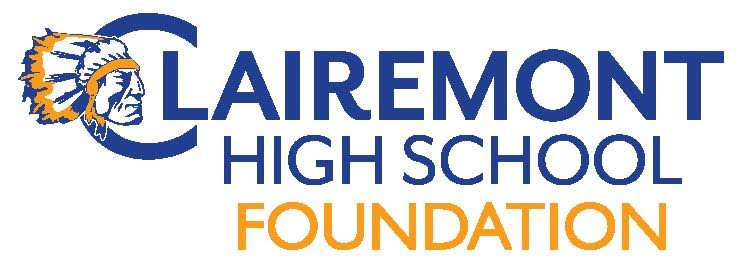 Clairemont High School Foundation Meeting August 26, 2016Kleege Residence 4:00pmAGENDACall to order:Introductions:Foundation Business:	Treasurer’s Report (Paula)									Upcoming Events:	8/24 Teacher Luncheon	Movie Night (Sport fundraising)Grant/Sponsorship Request 	New Requests		Ongoing:	Lowe’s Grant (Front Beautification)Jimmie Johnson (Library Modernization)Updating WebsiteNew Business:	Mixer Venues (support pledge sponsors)	Communication Plan	Necessary permits	OtherOld Business:	 				Adjourn Meeting:Next Meeting Date:					9/13  Foundation Meet & Greet Mixer @ Blackthorn12/13  Foundation Holiday Mixer2/15-2/16  Have a Heart4/8 Spring Fling5/2-5/8  Staff Appreciation Luncheon